Анализ показателей успеваемости и государственной итоговой аттестации в 2021-2022  учебном году1.Контигент обучающихся.За последние четыре года изменилась тенденция к снижению количества обучающихся в гимназии. По сравнению с предыдущим годом рост на19 человек.Задачи:1. Проанализировать результаты подворового обхода (социальный педагог, классные руководители до 01.10.2022) с целью формирования списков будущих превоклассников2. Проанализировать численность учащихся, проживающих на закрепленной территории, но обучающихся в других ОО(социальный педагог до 01.10.2022).3. Собрать справки-подтверждения из других ОО, в которых обучаются дети, проживающие на территории закрепленной за гимназией (социальный педагог до 01.10.2022). 4. Не допускать случаев необоснованного перехода учащихся в другие ОО. Исключить создание конфликтных ситуаций с родителями самими педагогами.2. Успеваемость и качество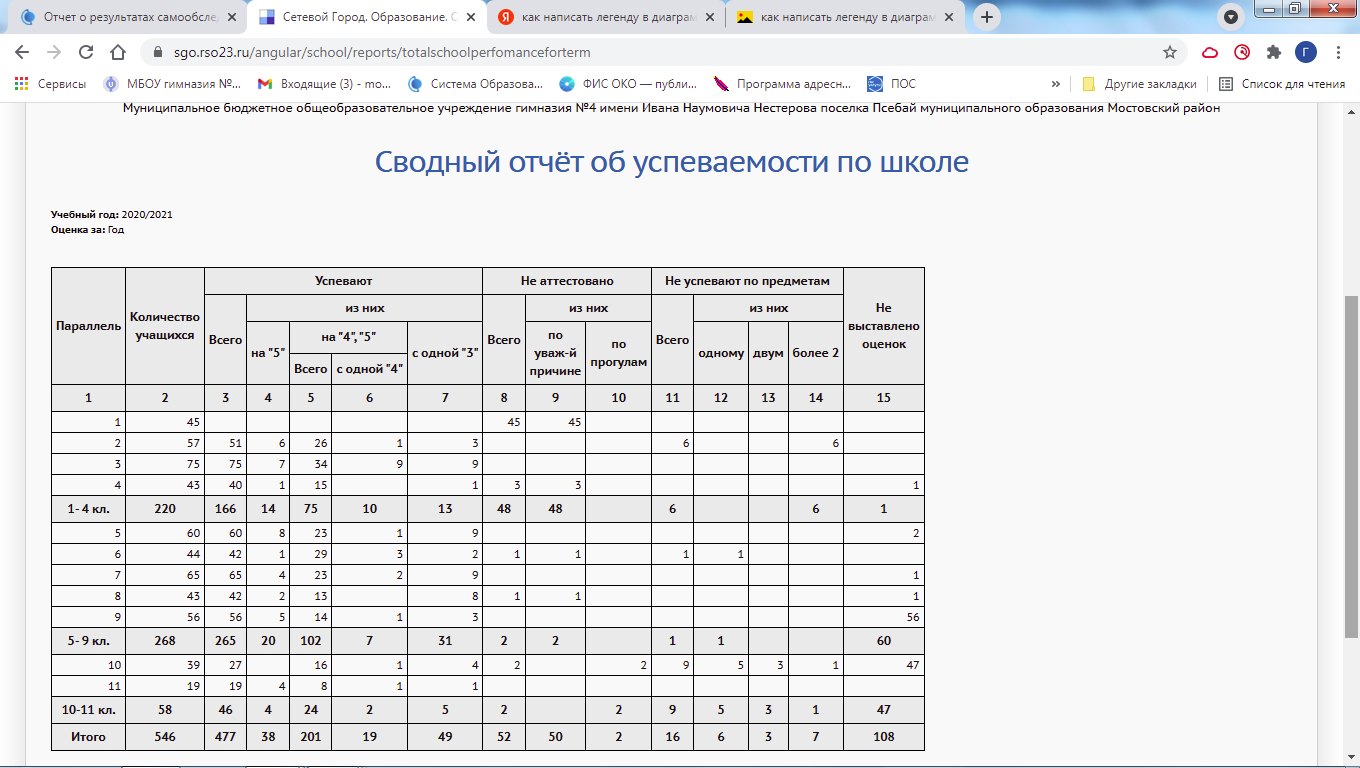 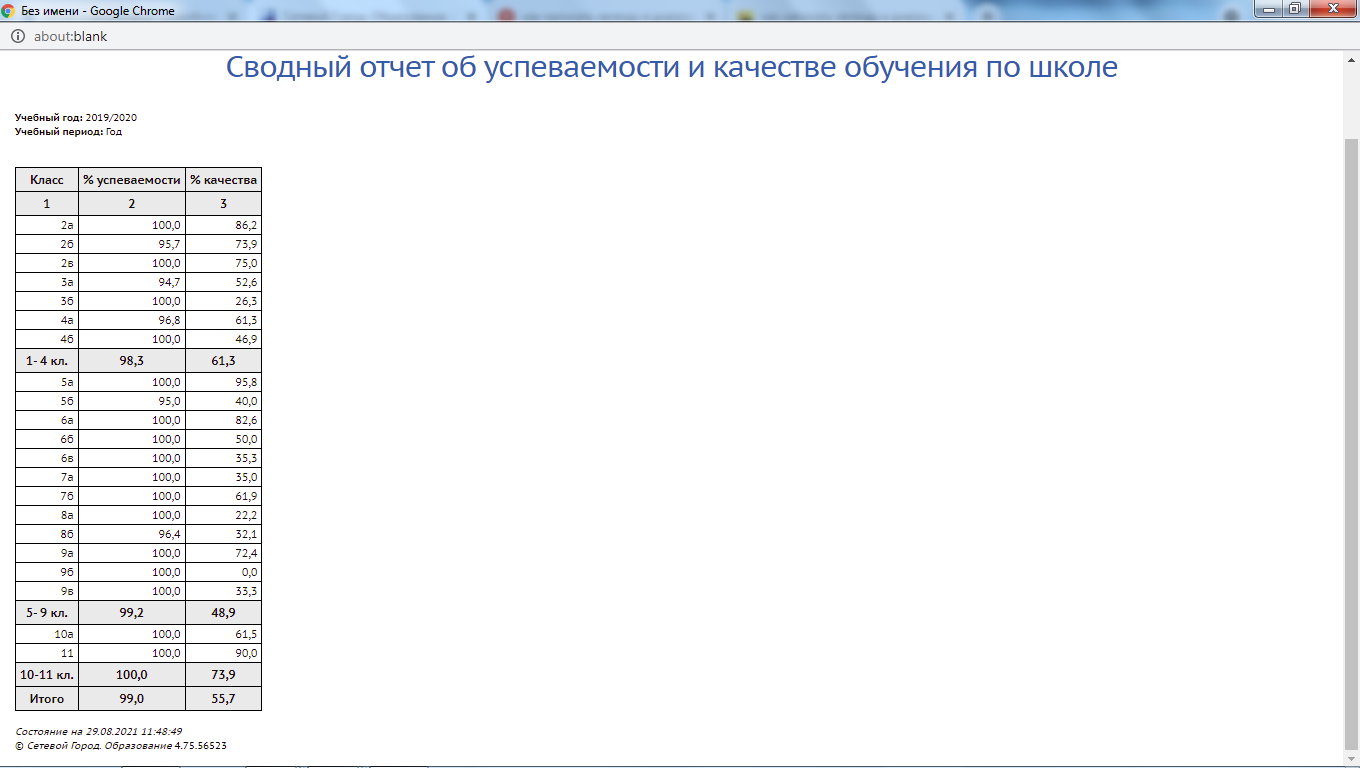 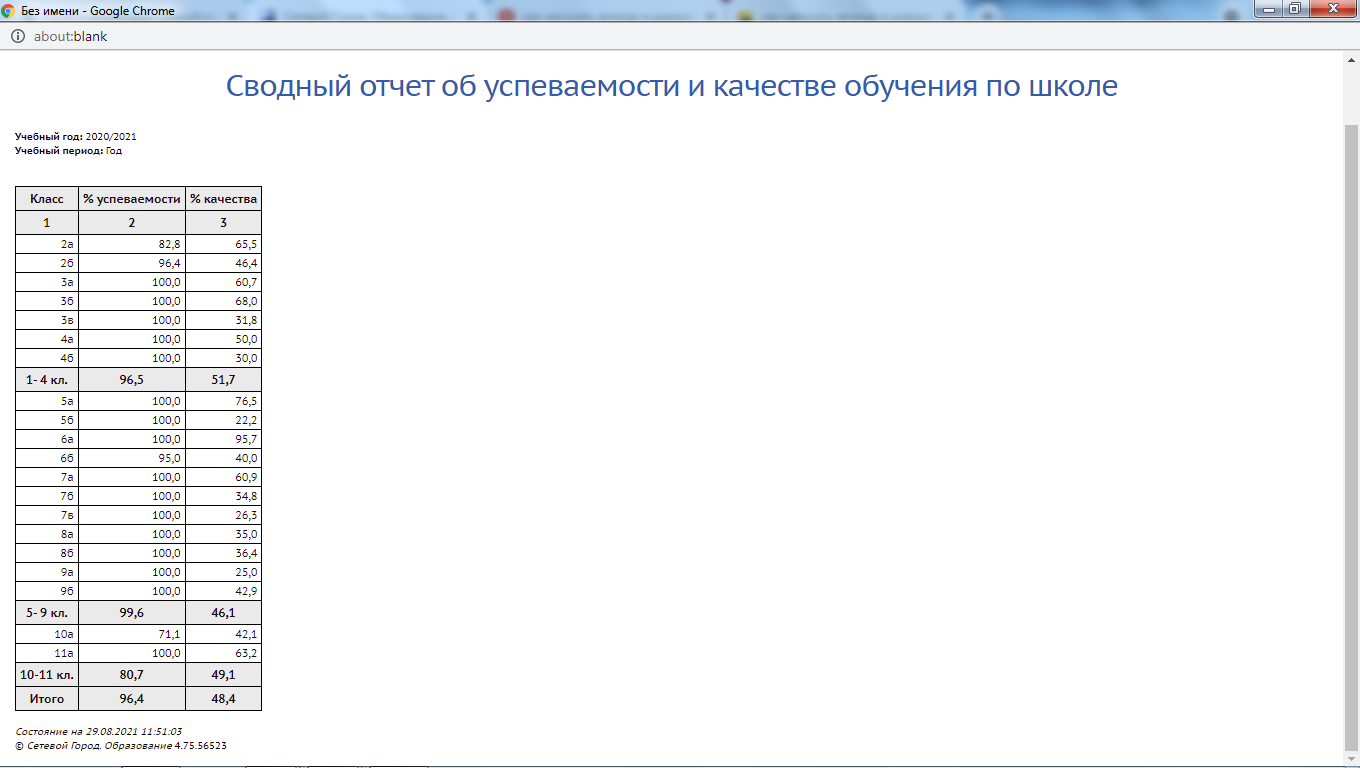 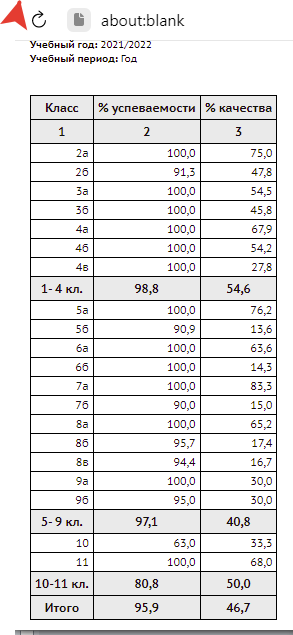 В течение последних трех лет успеваемость и качество знаний в целом по школе снижается.Причины:-старт оценочных процедур во 2м классе, необходимость направления детей на ПМПК;-формирование единых требований к оцениванию;-принципиальная позиция учителей;-низкая функциональная грамотность учащихся;-недостаточная материально-техническая оснащенность учебного процесса;-низкая дифференциация заданий учителями при подготовке к урокам в частности, слабая подготовка к урокам в целом.Задачи:- повышение качества знаний учащихся;-формирование функциональной грамотности через систему уроков и внеурочной деятельности;-активное вовлечение учащихся в проектную и исследовательскую деятельность, участие в олимпиадах и конкурсах;-создание условий, формирование индивидуальных учебных планов для учащихся с ОВЗ.3. Результаты ГИАВ 2022 году государственную итоговую аттестацию проходили 41 обучающихся 9-х классов, в том числе 2 обучающийся с ОВЗ.Учащиеся сдавали 2 обязательных экзамена по русскому языку и математике в форме основного государственного экзамена и 2 экзамены по выбору. Игонин Илья, обучающийся с ОВЗ, сдавал только 1 экзамен по профильному труду, с которым успешно справился, Пуш Дмитрий итоговую аттестацию прошел в форме промежуточной. Оба ученика получили свидетельство об обучении.Линева Н.В.Данные представлены с учетом сдачи обязательных экзаменов в дополнительный период ГИА (пересдача).В 2022 году в основной период по русскому языку получили оценку «2»- 1 учащийся, по математике -6 учащихся15 %( в 2021 году -28% от общего числа), по химии 1 выпускник. В дополнительные сроки все учащиеся успешно пересдали экзамены. Поучили аттестат об основном общем образовании 39 выпускников, в том числе с отличием 1 учащийся. Процент подтверждения годовых отметок отличниками составил 25%.Высокие результаты экзаменов по выбору показали учащиеся на географии  средний балл 3,9 (район 3,5), качество 74% учитель Кабанкова А.Д. По остальным предметам химия, биология, информатика, обществознание, физика не удалось показать высокие результаты.Задачи:-повышение качественных характеристик результатов экзаменов;- подтверждение на экзамене годовых отметок;-формирование функциональной грамотности (читательской и математической) при подготовке к ГИА;- участие в различных формах независимой аттестации в период подготовки к ГИА;-подготовка низкомотивированных, неуспевающих учащихся к ГИА по специальной программе (индивидуальные занятия, ведение диагностических карт, взаимодействие с семьей).В ГИА по программам среднего общего образования принимали участие 24 выпускника гимназии, в форме промежуточной аттестации 1 учащийся Лукьяшко Виктор. Распределение  предметов по выбору (цветом выделен предыдущий учебный год)Предметы биология и право  изучались на профильном уровне и оказались востребованными учащимисяРезультаты ЕГЭВысокие результаты показали по русскому языку Бурачковская 94, Афанасьев 89, Буртовая 85, Гливкая 85, Калайчева Александра 89, Супрунова 85, по химии Бурачковская 90 . Все выпускники перешагнули порог успешности впервые за последние годы.Аттестат о среднем общем образовании получили 25 выпускников, в том числе с отличием и медаль «За особые успехи в учении» получили 2 выпускников.Задачи:- администрации гимназии усилить контроль за осуществлением качества подготовки учащихся к государственной итоговой аттестации через посещение уроков, индивидуальных и групповых консультаций с целью выявления проблемных вопросов и своевременного оказания необходимой методической помощи;- в плане  работы предусмотреть обсуждение  проблемных вопросов на педагогических советах, заседаниях предметных МО, методических семинарах, а также осуществление контроля результативности работы в данном направлении;учителям математики, русского языка и предметов по выбору  в процессе подготовки к урокам отрабатывать  методики разноуровневого обучения, предусматривать дифференцированные задания; на заседаниях предметных МО рассмотрению вопросы повышения качества проведения уроков в соответствии с современными требованиями, акцентируя внимание на их практическую направленность;- при оценивании знаний учащихся проявлять максимальную объективность;- совершенствовать методику работы с учащимися, имеющими повышенные образовательные способности к изучению предмета, и слабоуспевающими.Заместитель директора по УМР                                                       С.А.Мартынчукпредмет% успеваемости% успеваемости% успеваемости% качества% качества% качестваСредний баллСредний баллСредний баллпредмет201920202021202220192020202120222019202020212022Русский язык10010098,297,4(100)5764,564,2923,73,83,844,38математика10010098,284,6(100)63,364,564,230.73,83,853,563,25предметКоличество сдающих%Математика профильная8 1042 42Информатика 1 15,2 4Английский язык145,2 17Биология4 59,5 21Обществознание 12 663 25История312,5Физика521Химия1 55,2 21Литература28предметСредний баллСредний баллСредний баллпредмет2019202020212022Русский язык71,868,669,571,7Математика профиль60,24153,160,6Математика база4,64Физика 5343,542,744,2История 5767,561,7Обществознание 60,554,157,356,8Биология575849,552Английский язык7561,5Химия30,5584762,4Информатика 667354Литература68